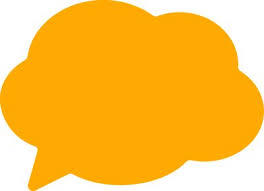 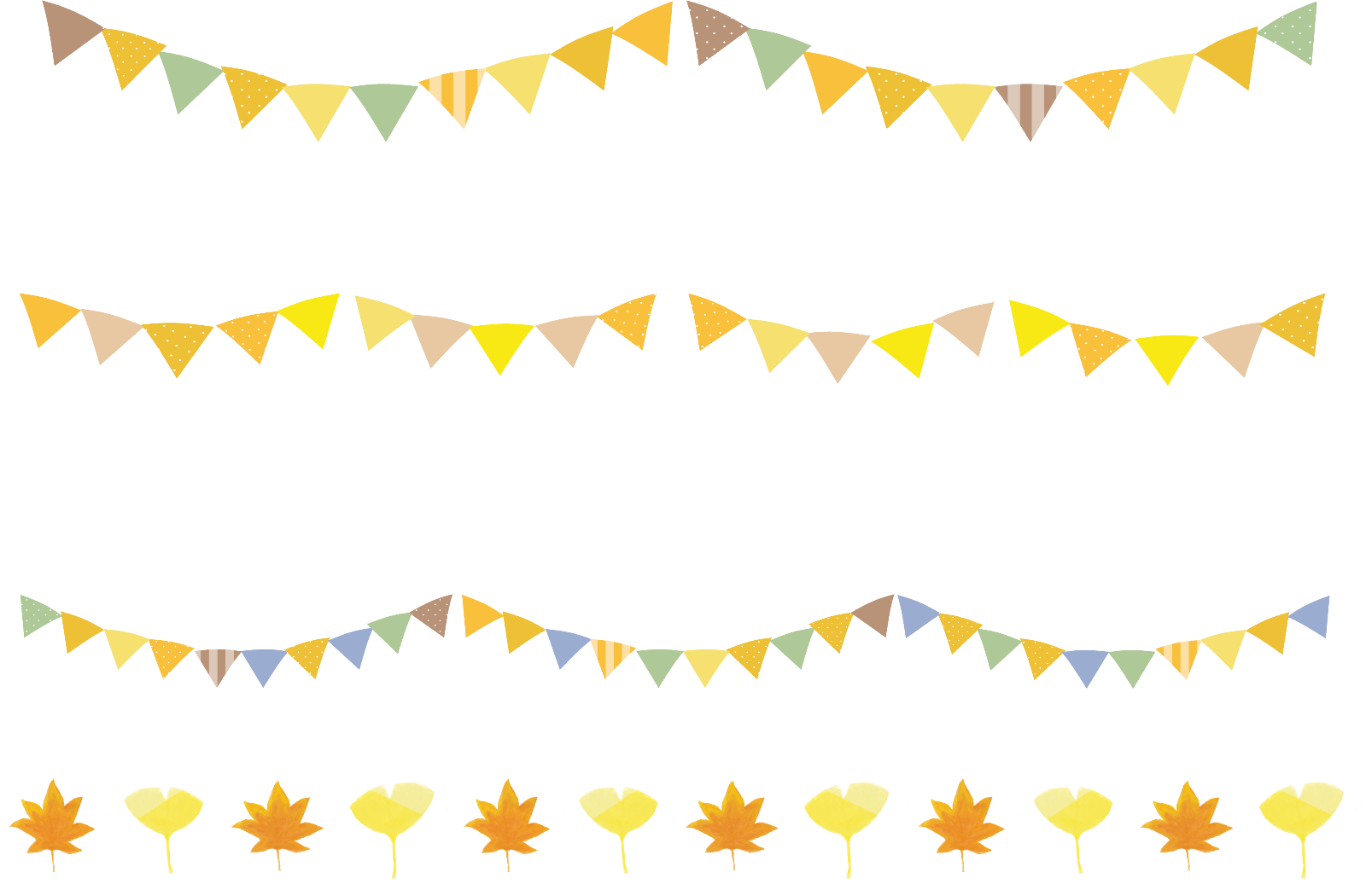 H30年度　健康づくり＆介護予防からはじめる地域づくり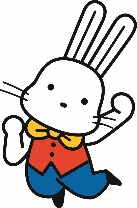 福島県老人クラブ連合会の協力のもと、体力測定会を開催します♪握力、開眼片足立ち、６分間歩行などの6種目を実施します。自分の体力を知り、健康づくりに活かしませんか？自分の体に合った運動に取り組み、心も体もさらに元気にしましょう！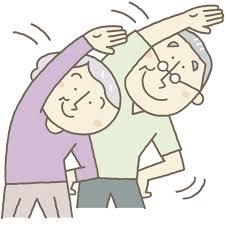 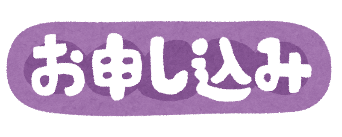 別紙申請書に記入し、お住いの担当地区の地域包括支援センターへお申し込みください。締め切り ： １０月２６日（金）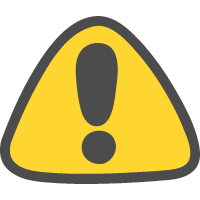 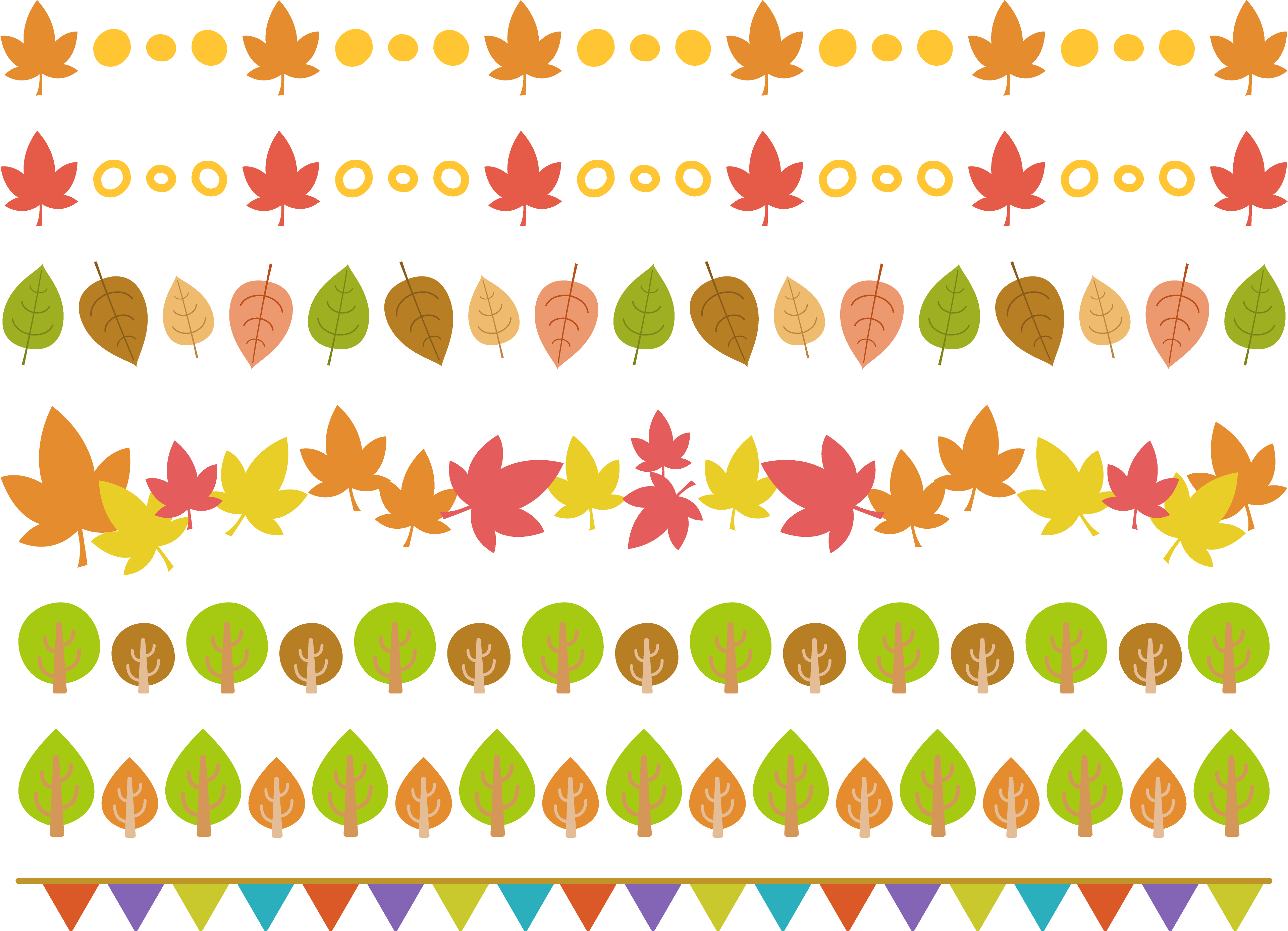 団体名　　　　　　　　　　　　　　　　　　　　代表者氏名　　　　　　　　　　　　  連絡先　　　　        　　　　    １０月２６日（金）までにお申し込み下さい。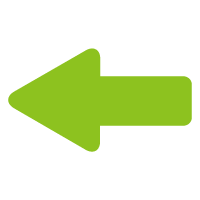 平野　　飯坂南地域包括支援センター（はなひらの内）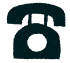 　　　　 　平野字小深田1-5　　  024-542-8779湯野・東湯野　　飯坂東地域包括支援センター（グリーンライト内）　　　　         　湯野字梁尻1-1　　　024-542-8411飯坂・中野・茂庭　　飯坂北地域包括支援センター（けやきの村内）　　　　             　中野字高田前2-16　　 024-573-6077※申し込み用紙にご記入のうえ各包括にお電話下さい。※記入欄が足りない時はコピーしてお使い下さい。氏　名生年月日住　所大　昭　　　年　　月　　日飯坂町大　昭　　　年　　月　　日飯坂町大　昭　　　年　　月　　日飯坂町大　昭　　　年　　月　　日飯坂町大　昭　　　年　　月　　日飯坂町大　昭　　　年　　月　　日飯坂町大　昭　　　年　　月　　日飯坂町